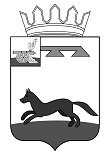 ХИСЛАВИЧСКИЙ РАЙОННЫЙ СОВЕТ ДЕПУТАТОВРЕШЕНИЕот 30 марта 2022 г.                                                                                                     № 6Отчет о деятельности Контрольно – ревизионной комиссии муниципального образования «Хиславичский район» Смоленской области за 2021 год.Заслушав информацию Председателя Контроль – ревизионной комиссии муниципального образования «Хиславичский район» Смоленской области Златаревой Т.Н.,Хиславичский районный Совет депутатов р е ш и л:Утвердить отчет о деятельности Контрольно – ревизионной комиссии муниципального образования «Хиславичский район» Смоленской области за 2021 год.  Глава муниципального образования «Хиславичский район» Смоленской областиА.В. Загребаев                       Председатель Хиславичского                         районного Совета депутатов                                             С.Н. Костюкова